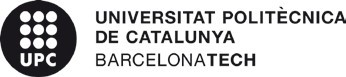 ACTA SEGONA FASE I PROPOSTA DE CONTRACTACIÓ	ACTA SEGUNDA FASE PROPUESTA DE CONTRATACIÓN	Un vegada finalitzada la segona fase, la comissió acorda la proposta de contractació de les persones candidates que han superat les dues fases,, sumant la puntuació de la primera i segona fase i proposa la persona candidata que encapçala aquesta proposta perquè se la contracti.Una vez finalizada la segunda fase, la comisión acuerda la propuesta de contratación de las personas candidatas que han superado las dos fases, sumando la puntuación de la primera y segunda fase y propone la persona candidata que encabeza esta propuesta para que se la contrate.PROPOSTA DE CONTRACTACIÓ ORDENADA PER VALORACIÓ FINAL (primera fase + segona fase) PROPUESTA DE CONTRATACIÓN – ORDENADA POR VALORACIÓN FINAL (primera fase + segunda fase)1.- Josep Mercadé Aloy (7.81+8.0) = 15.812.- Teresa López Montero (8.469+6.0) = 14.469CANDIDATO/A QUE ES PROPOSA PER A LA CONTRACTACIÓ CANDIDATO/A QUE SE PROPONE PARA LA CONTRATACIÓNJosep Mercadé AloyEl/la secretari/ària comunica a l'Àrea de Personal i Organització el resultat de la segona fase i la proposta de contractació perquè els faci públics.El/la secretario/a comunica al Área de Personal y Organización el resultado de la segunda fase y la propuesta de contratación para que se hagan públicos.Finalitzat l’acte, el/la president/a dóna per acabada la sessió.Com a secretari/ària, estenc aquesta acta amb la conformitat del/de la president/a i la signatura de tots els membres de la comissió.Finalizado el acto el/la presidente da por acabada la sesión.Como secretario/a, extiendo esta acta con la conformidad del/de la presidente y la firma de todos los miembros de la comisión.Data, Barcelona 20 de Mayo de 2022	NOM I SIGNATURA NOMBRE Y FIRMAActa segona fase i proposta de contractacióReferència del concursLE-66/751/2021Referencia del concursoLE-66/751/2021PresidentSecretari/àriaVocal primerPresidenteSecretario/aVocal primeroJuan Gallego MedinaDaniel Fernandez GarciaJose Maria Coronado Tordesillas